เรียน	  คณบดี (ผ่านรองคณบดีฝ่ายวิจัยและนวัตกรรม)		ตามที่ ................หน่วยงานจัดงาน...........................................................  ได้ประกาศรับสมัครการแข่งขัน/ประกวด ................................................รายละเอียดกิจกรรม/วันที่จัด/สถานที่จัดงาน.............................................................................................................................................................................		ข้าพเจ้า ..........................................................................ในฐานะอาจารย์ผู้ควบคุมทีม มีความประสงค์ขอส่งทีมเข้าร่วมการแข่งขัน/ประกวด............................................................................พร้อมแนบรายละเอียดกิจกรรม (โบรชัวร์หรือเอกสารเผยแพร่) ,รายชื่อนิสิตที่จะเข้าประกวดและอื่นๆที่เกี่ยวข้องแนบมาเป็นที่เรียบร้อยแล้ว ประกอบด้วย		1. ............................................................................................................................................		2.. ...........................................................................................................................................		3.............................................................................................................................................		ทั้งนี้ ระยะเวลาในการสมัครเข้าร่วมโครงการ/กิจกรรมดังกล่าว จะหมดเขตรับสมัครในวันที่..........(วัน/เดือน/ปี)..........หากผลการแข่งขันเป็นประการใดจะดำเนินการรายงานผลให้ทราบต่อไป		จึงเรียนมาเพื่อโปรดพิจารณาอนุญาต จะขอบคุณยิ่งขอแสดงความนับถือ 				.................................................... 				(................................................................).................................................... 				(....................หัวหน้าสาขา.......................)............................................................ผู้ช่วยศาสตราจารย์ ดร.พัชรกมน หนูเอียด 				รองคณบดีฝ่ายวิจัยและนวัตกรรมแบบฟอร์มส่งรายชื่อผู้เข้าแข่งขัน/ประกวด...............................................(ระบุชื่อโครงการ/กิจกรรมที่จะเข้าประกวด)............................................. ชื่อทีม...................................................................รายชื่ออาจารย์ผู้ควบคุมทีม...................................................................รายละเอียดอย่างย่อของผลิตภัณฑ์ที่ส่งเข้าแข่งขัน/ประกวด............................................................................................................................................................................................................................................................................................................................................................................................................................................................................................................................................................................................................................................................................................................................................................................................................................................................................................................................................................................................................................................................................................................................................................................................................................................................................................................................................................................................................................................................................................................................................................................................................................................................................................................................................................................................................................................................................................................................................................................................................................................................................................................................................................................................................................................................................................................................................................................................................................................................................................................**** กรุณายื่นแบบฟอร์มนี้ที่ฝ่ายวิจัยก่อนวันเข้าแข่งขันหรือประกวดล่วงหน้าอย่างน้อย 2 สัปดาห์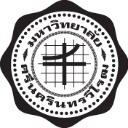             บันทึกข้อความ            บันทึกข้อความ            บันทึกข้อความส่วนงานส่วนงานส่วนงานคณะเทคโนโลยีและนวัตกรรมผลิตภัณฑ์การเกษตร .......สาขา..... โทร.27181                 คณะเทคโนโลยีและนวัตกรรมผลิตภัณฑ์การเกษตร .......สาขา..... โทร.27181                 คณะเทคโนโลยีและนวัตกรรมผลิตภัณฑ์การเกษตร .......สาขา..... โทร.27181                 ที่อว 8705……/อว 8705……/อว 8705……/วันที่............................เรื่องเรื่องขออนุญาตเข้าร่วมการแข่งขัน/ประกวด....................................................................................................ขออนุญาตเข้าร่วมการแข่งขัน/ประกวด....................................................................................................ขออนุญาตเข้าร่วมการแข่งขัน/ประกวด....................................................................................................ขออนุญาตเข้าร่วมการแข่งขัน/ประกวด....................................................................................................ลำดับชื่อ  -  นามสกุลชั้นปีที่สาขาวิชารหัสนิสิต12345678910หมายเลขชื่อ  -  นามสกุลหมายเลขโทรศัพท์123